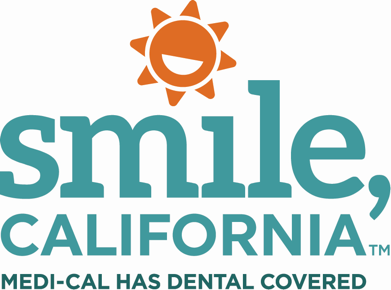 Back-Tooth-School Post Option D Social Media Captions: In English:  Sealants are a great way to protect your child’s teeth from cavities. These quick and painless coatings are applied to the back teeth and help reduce the risk of cavities by 80%. They are covered by Medi-Cal for members under the age of 21.Find your Medi-Cal dental home and learn more about oral health and school readiness at SmileCalifornia.org/School-Readiness.Use hashtags: #SmileCalifornia, #BackToothSchoolCAEn Español:  Los selladores son una excelente manera de proteger los dientes de su hijo de las caries. Estas capas se aplican rápidamente y sin dolor, en los dientes posteriores y ayudan a reducir el riesgo de caries en un 80 %. Están cubiertos por Medi-Cal para miembros menores de 21 años.Encuentre su hogar dental de Medi-Cal y obtenga más información sobre la salud bucal y la preparación escolar en SonrieCalifornia.org/preparacion-escolar/.Utilice hashtags: #SonrieCalifornia, #RegresoAClasesCA